АДМИНИСТРАЦИЯ НИКОЛАЕВСКОГО СЕЛЬСОВЕТА САРАКТАШСКОГО РАЙОНА ОРЕНБУРГСКОЙ ОБЛАСТИП О С Т А Н О В Л Е Н И Е_________________________________________________________________________________________________________30.03.2023 г.                                  с. Николаевка                                    № 14.1-п                        О внесении изменений в постановление 21.1-п от 30.03.2022 г. «Об утверждении графика регистрации прав муниципальной собственности на объекты недвижимости на 2022 год»          В соответствии с Федеральным Законом от 06.10.2003 г. № 131 «Об общих принципах организации местного самоуправления в Российской Федерации», Уставом муниципального образования Николаевский сельсовет Саракташского района Оренбургской области Утвердить график регистрации прав муниципальной собственности на объекты недвижимости, согласно приложению № 1 к настоящему постановлению.Контроль над  исполнением настоящего постановления оставляю за      собой.Постановление вступает в силу после подписания и подлежит размещению на официальном сайте администрации Николаевский сельсовета.Глава муниципального Образования Николаевский сельсовет                                          Т.В. КалмыковаРазослано: прокуратуре, бухгалтерии, в дело Приложение № 1 к постановлению  от  30.03.2023 г. № 14.1-пГрафик регистрации прав муниципальной собственности на объекты недвижимости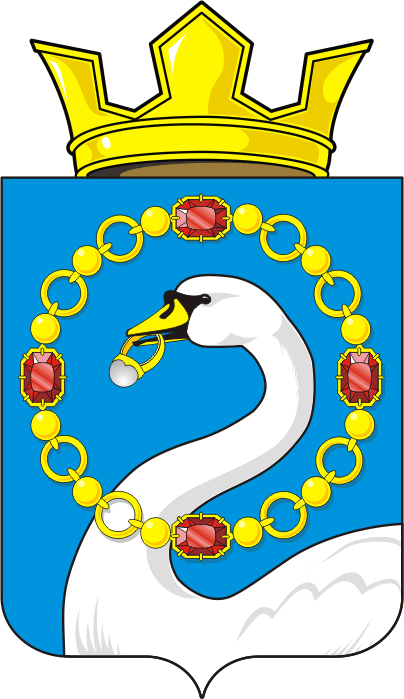 № п/пНаименование и адрес объекта недвижимостиХарактеристика объекта (площадь объекта)Планируемая дата регистрации муниципальной собственности на объект1Земельный участок (для размещения автомобильной дороги), Оренбургская область, Саракташский район, с. Николаевка, ул. Степная (перерегистрация)  600 кв. м2023год 2Земельный участок (для размещения автомобильной дороги), Оренбургская область, Саракташский район, с. Кабанкино, ул. Луговая - Молодёжная(перерегистрация)  491 кв. м.2023 год